БЕСПЛАТНЫЙ ЗВОНОК ПО РОССИИ 8 800 777-74-02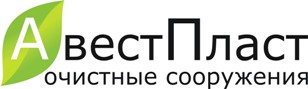 +7(812) 702-74-02                 +7(812) 923-37-32195027 г. Санкт-ПетербургСвердловская набережная, 64 E-mail: avestplast@mail.ru                                                                                                                                                                    www.avestplast.ru Наименование компанииАдрес объектаКонтактное лицоТелефонE-mailСтадияЗапрос ценыСтадияПроектСтадияТендерСтадияЗакупкаМаксимальный объем водоотведения (м3/сут)Количество людей , охваченных услугами водоснабжения и водоотведенияХарактер потребленияЖилое зданиеХарактер потребленияАдминистративное зданиеГрафик работы административного зданияС графиком  часов /суткиГрафик работы административного зданияКруглосуточноеГрафик работы административного зданияСменноеМинимально возможная температура наружного воздуха Глубина заложения лотка подводящей трубыИсполнениеНаземноеИсполнениеПодземноеНаличие прачечнойНаличие столовойРезультаты анализов поступающей воды (ПДК)Результаты анализов поступающей воды (ПДК)Взвешенные вещества ХПК (химическая потребность в кислороде) мг/лБПК (биологическая потребность в кислороде) мг/лN общ ( Общий азот) мг/лNH4-N (Аммонийный азот ) мг/лNО3-N (Нитратный азот) мг/лPO4-P (фосфор фосфатов) мг/лЖиры и масла мг/лОбщие колиформы мг/лТребования к очистке стока (ПДК)Требования к очистке стока (ПДК)Взвешенные веществаХПК (химическая потребность в кислороде) мг/лБПК (биологическая потребность в кислороде) мг/лN общ ( Общий азот) мг/лNH4-N (Аммонийный азот ) мг/лNО3-N (Нитратный азот) мг/лPO4-P (фосфор фосфатов) мг/лЖиры и масла мг/лОбщие колиформы мг/л